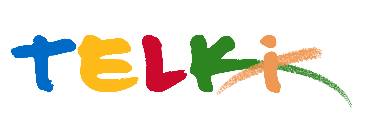 Telki Község Önkormányzata2089 Telki, Petőfi u.1.Telefon: (06) 26 920 801E-mail: hivatal@telki.huwww.telki.huELŐTERJESZTÉS A KÉPVISELŐ-TESTÜLET 2024. február 12-i rendes ülésére Napirend tárgya:Telki Zöldmanó Óvoda igazgató ( óvodavezető ) pályázat kiírásaA napirendet tárgyaló ülés dátuma: 			2024. február 12. A napirendet tárgyaló ülés: 				Köznevelési Bizottság, Képviselő-testület Előterjesztő: 						Deltai Károly polgármesterAz előterjesztést készítette: 				dr. Lack Mónika jegyző	 A napirendet tárgyaló ülés típusa: 			nyílt / zárt A napirendet tárgyaló ülés típusa:			rendes / rendkívüliA határozat elfogadásához szükséges többség típusát: egyszerű / minősített A szavazás módja: 					nyílt / titkos 1.Előzmények, különösen az adott tárgykörben hozott korábbi testületi döntések és azok végrehajtásának állása: 2. Jogszabályi hivatkozások: A pedagógusok új életpályájáról szóló 2023. évi LII. törvény3. Költségkihatások: Nincs4. Tényállás bemutatása: A Telki Zöldmanó Óvoda intézményvezetőjének a magasabb vezetői megbízása 2024. augusztus 15. napján lejár. A pedagógusok új életpályájáról szóló 2023. évi LII. törvény (továbbiakban: Púétv.) 37. § (1) bekezdése szerint igazgatói megbízás nyilvános pályázat útján adható, ugyanezen paragrafus (3) bekezdése alapján a pályázatot a köznevelési foglalkoztatotti jogviszony létesítésével összefüggő munkáltatói jogkör gyakorlója írja ki.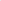 Az igazgatói (óvodavezetői) megbízás vezetői megbízás, mely a Magyarország helyi önkormányzatairól szóló 2011. évi CLXXXIX. törvény 42. §. (2) bekezdése értelmében át nem ruházható képviselő-testületi hatáskör, ezért a pályázat kiírására a képviselő-testület jogosult.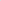 Púétv. 37. §. (2) bekezdése alapján a pályázat kiírása esetén csak olyan személyt lehet kinevezni, aki a pályázaton részt vett, a pályázati feltételeknek megfelelt és vele szemben kizárási ok nem áll fenn.Púétv. végrehajtásáról szóló 401/2023. (VIII. 30.) Kormányrendelet (továbbiakban: Korm. rendelet) 4. §. (6) bekezdés b) pontja értelmében a pályázati eljárás előkészítésével összefüggő feladatokat a köznevelési intézményt fenntartó települési önkormányzat jegyzője látja el.A Korm. rendelet 4. § (2) bekezdése értelmében a Kormányzati igazgatásról szóló 2018. évi CXXV. törvény felhatalmazása alapján a Kormány rendeletében kijelölt személyügyi központ a számára megküldött pályázati felhívást a személyügyi központról és a Közszolgálati Személyügyi Szolgáltatási Keretrendszerről, valamint ezzel összefüggésben egyes kormányrendeletek módosításáról szóló 6/2021 . (XII. 20.) Korm. rendelet alapján közzéteszi. Emellett a pályázati felhívást a fenntartó és a munkáltató a honlapján, valamint székhelye és telephelye szerinti településen a helyben szokásos módon közzéteszi.A Korm. rendelet 4. §. (8) bekezdése szerint: A kinevezési, megbízási jogkör gyakorlója a pályázati határidő lejártát követő harminc, vagy - ha az elbírálásra váró pályázatok száma a huszonötöt eléri — hatvan napon belül köteles elbírálni a benyújtott pályázatokat. A (6) bekezdés b) pontja esetében a pályázatokat a közgyűlés vagy a képviselő-testület részére a benyújtási határidő lejártát követő harmincadik, illetve hatvanadik napot követő első testületi ülésre be kell nyújtani,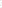 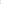 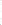 A Púétv. 73. §. alapján vezetői megbízás ellátása a kinevezés szerinti munkakör mellett vezető beosztásra történő megbízással történik. Intézményvezetői feladatot az igazgató láthat el. Nevelési-oktatási intézményben igazgatói megbízás felsőfokú végzettséggel, pedagógus szakképzettséggel rendelkező és a Kormány rendeletében meghatározott egyéb feltételnek megfelelő személynek adható. A vezetői megbízás állami vagy önkormányzati fenntartású munkáltató esetén legfeljebb öt évig terjedő határozott időre szól, egyéb esetben a vezetői megbízás időtartamát a fenntartó határozza meg. A jogszabály vagy munkáltatói döntés alapján határozott időre adott vezetői megbízás vagy kinevezés lejárati időpontját akkor is úgy kell meghatározni, hogy az a július 1-jétől augusztus 15-ig terjedő időszakra essen, ha ezáltal a megbízás öt évnél legfeljebb hat hónappal korábban vagy később járna le.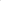 Telki, 2024. február 8.		Deltai Károly		polgármesterHatározati javaslatTelki község Önkormányzat Képviselő-testülete/2024.(II.…...) Önkormányzati számú Telki Zöldmanó Óvoda igazgató ( óvodavezető ) pályázat kiírása1.Telki Községi Önkormányzat Képviselő-testülete úgy határozott, hogy a mellékelt tartalommal pályázatot ír ki a Telki Zöldmanó Óvoda igazgatói ( óvodavezetői ) állás betöltésére .2.Felhatalmazza a jegyzőt, az előterjesztés mellékletében meghatározott tartalommal gondoskodjon a pályázat megjelentetéséről.Határidő: azonnalFelelős: Polgármester